MÅNEDSPLAN FOR NOVEMBER OG DECEMBER 2021Mail: hinfritid@favrskov.dk  klubbens hjemmeside: hinnerupfritidscenter.dkKlubben telefon: 89645595 eller 89645597KÆRE BØRN OG FORÆLDRENu nærmer vi os vinteren, efterårets blade er næsten faldet af træerne og temperaturen daler. Det glædelige er, at nu er det så snart jul og det glæder vi os til. Det er en hyggelig tid, her i vores klub. Der pyntes op og tændes lys ude og inde. Mange børn er så småt gået i gang med at lave fine julegaver, på vores værksteder.Vi takker for tålmodigheden med hensyn til månedsplanen. Vi har desværre været ramt af sygdom i personalegruppen. Emil må vi atter en gang sige farvel til, da han har fået fast arbejde. Vi ønsker ham lykke til.I denne måned sendes der månedsplan ud, for både november og december måned. Det betyder at der vil være flere aktiviteter og arrangementer at forholde sig til for børn og voksne.Vær opmærksom på tilmeldingsfrister, da det hjælper os meget. På forhånd tak!Vi er lidt spændte på, hvordan situationen udvikler sig med smittetrykket i kommunen, men vi fortsætter med at arrangerer oplevelser for børn og forældregruppen, indtil videre.Hvert år holder vi en lille juletræshyggeaften, med luciaoptog, salg af æbleskiver, lidt dans om juletræet og amerikansk lotteri med præmier. Der vil blive udsendt en særskilt invitation og tilmelding til dette arrangement, som er torsdag d. 9. december kl. 17-19.30.Vores torsdag aftenåben fra kl. 17.30 til 20.00 går rigtig godt. Kom og spis med, det koster 15 kr. Husk tilmelding senest om onsdagen. JULEFERIEN:I Juleferien holder klubben lukket mellem jul og nytår. Der er ferieåbent d. 22 og 23 december fra 8-16Efter nytår er der ferieåbent d. 3 og 4. januar 2022 fra 8-16Vi ønsker alle børn og forældre en hyggelig og glædelig december måned.Gode hilsner fra Hinnerup fritidscenter.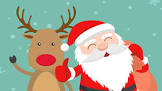 De fleste dageSYVÆRKSTEDET OG HOBBYVÆRKSTEDETHOLDER ÅBENTKom ind på værkstederne og lav en fin julegave eller fødselsdagsgave.Nogle dageMULTIVÆRKSTEDET HOLDER ÅBENTKig ind og brug de forskellige materialer. Måske har du brug for hjælp til din cykel, eller vil gerne lave et fuglehus eller et sværd.Fredag d. 12. novemberGAMERAFTEN FOR 4,5 OG 6 KL. I KLUBBEN. FREDAG D. 12. NOVEMBER.  KL. 15.30-22DET KOSTER 25 KR. Så er der en ny gameraften på banen! Få en tilmelding hos HenrikTorsdag d. 18. novemberTorsdag d. 2. decemberKLATREHAL I HAMMELFÅ EN SJOV, VILD  OG HØJ OPLEVELSEDer kan komme 8 børn med på turen. Vi kører i klubbens bus.Der forefindes al sikkerhedsudstyr til klatring på stedet.Der er uddannet personale med, der har sikringskursus.Vi er tilbage i klubben senest 17.30Det er gratis at deltage.Snak med HenrikOnsdag d. 10. november SVØMNING I HINNERUPBADETDer kan komme 8 børn med.Husk at tilmelde dig i klubben. Det koster 20 kr. , som betales over regning.Husk badetøj og håndklæde.Vi er tilbage i klubben senest 17.00Onsdag d. 17. novemberBMX TUR I HALKOM UD AT KØRE PÅ EN SJOV BANE.Der kan komme 8 børn med på tur. Vi kører i egen bus.Det er gratis at deltage.Vi er tilbage i klubben senest 17.30.Tilmeld dig i klubben.Snak med Henrik.Onsdag d. 24. novemberJULEKLIP FOR KLUBBENS BØRN OG FORÆLDREKL. 15-17DER KAN LAVES JULEPYNT ELLER EN KALEDERLYS DEKORATION.Kig forbi til hyggelig eftermiddag og vær med til at sprede julestemningen i vores hus.Der vil være te/kaffe på kanden, saftevand til børnene og julekager til alle.Fredag d. 26. novemberSLÅ EN PÆDAGOG OG VIND LIDT SLIK.Kom og udfordrer en voksen i forskellige discipliner.Det er helt sikkert sjovt.MandageVi starter d. 15. november LUCIAPIGER TIL VORES LILLE OPTOG OG SANG.TILMELD DIG I KLUBBEN HOS KIRSTENMandage KL. 14.45-15.30Har du lyst til at synge luciasangen? – og et par julesange og gå optog i klubben, så er det nu du skal tilmelde dig i klubben.Snak med KirstenFredag d. 3. decemberMandag d. 13. decemberJULEBANKO JULESPIL MED KORTHa en sjov eftermiddag med en masse andre børn og vind præmier.Gratis at deltage.Onsdag d. 1. decemberTirsdag d. 7. decemberOnsdag d. 8. decemberJULESHOPPING I BRUUNS GALLERI.DER KAN MAX. KOMME 25 BØRN MED PÅ HVER TUR.FØRST TIL MØLLE PRINCIP GÆLDER.DET ER EN TUR FOR 4, 5 OG 6 KLASSER.Så er det atter tid til juleshopping.Vi tager toget kl. 14.34 og tilbage i klubben senest 17.30.Det kræver forældretilmelding på mail eller seddel. Det koster 20 kr. at deltage(betales over regning)Senest tilmelding d. 29/11, 5 og 6/12 kl. 17. husk lommepenge.Torsdag  d. 9. december.JULETRÆSHYGGE I KLUBBEN FOR BØRN OG FORÆLDREKL. 17-19.30SÆT X I KALENDEREN.Vi glæder os til at se børn og forældre til en hyggelig aften med æbleskiver, luciaoptog og god julestemning.Der kommer en særskilt invitation til dette arrangement. Tilmelding til aktivitet:Navn………………………………. Nr……….Forældreunderskrift…………………………………Tilmelding til aktivitet:Navn…………………………. Nr…………..Forældreunderskrift……………………………………..